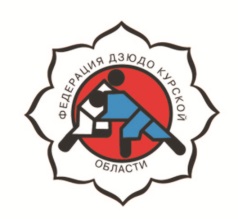 РЕГЛАМЕНТПервенство ЦФО  среди юношей и девушек до 15 летг. Курск Курская область				               21-24 февраля 2020г.Главный судья:    		Шульга Г.В.  Калужская областьГлавный секретарь:		Бирюков Д.С. Липецкая областьСПОРТСМЕНЫ ДОПУСКАЮТСЯ К ПЕРВЕНСТВУ ЦФО ТОЛЬКО ПРИ НАЛИЧИИ ПРИСВОЕННОГО  3 КЮ.	Вся ответственность за предоставление документов в комиссию по допуску несет официальный представитель региональной организации.Заявки на проживание необходимо подать до   14 февраля  2020 г. В отсутствии заявки на проживание, размещение самостоятельно или по остаточному принципу.Заявка на проживаниеИнформация по  приезду / отъездуСоревнования будут проходить по адресу: Курская область, город Курск, улица Парк Солянка, 14. Ответственные за организацию и проведения соревнований: Федосов Роман Сергеевич тел. 8-951-333-96-86Ответственные за размещение: Ирина Алексеевна Тел. 8-910-216-98-50 ,   Римма Викторовна 8-903-639-13-12эл.адрес: kurskjudo@mail.ru21.02День приезда СОЦ «Олимпиец», Парк урочище Солянка, 1421.0210.00-17.00Работа комиссии по допускуСОЦ «Олимпиец», Парк урочище Солянка, 1421.0216.00-17.00Семинар судейСОЦ «Олимпиец», Парк урочище Солянка, 1421.0217.00-17.30Совещание представителей и тренеров СОЦ «Олимпиец», Парк урочище Солянка, 1421.0217.30-18.30ЖеребьевкаСОЦ «Олимпиец», Парк урочище Солянка, 1421.0218.30-19.00Предварительное взвешиваниеГостиница СОЦ «Олимпиец», Парк урочище Солянка, 1421.0219.00-19.30Официальное взвешивание:Юноши:    38; 42; 46 кг.Девушки: 32; 36; 40 кг.Гостиница СОЦ «Олимпиец», Парк урочище Солянка, 1422.02ПЕРВЫЙ ДЕНЬ СОРЕВНОВАНИЙПЕРВЫЙ ДЕНЬ СОРЕВНОВАНИЙПЕРВЫЙ ДЕНЬ СОРЕВНОВАНИЙ22.0210.00-15.00Начало соревнований:Юноши:    38; 42; 46 кг.Девушки: 32; 36; 40 кг.Спортивный зал СОЦ «Олимпиец», Парк урочище Солянка, 1422.0215.00-15.30Торжественное открытие соревнованийСпортивный зал СОЦ «Олимпиец», Парк урочище Солянка, 1422.0215.30Продолжение соревнований. По окончанию награждение победителей и призеровСпортивный зал СОЦ «Олимпиец», Парк урочище Солянка, 1422.02Через 30 минут после награждения начнутся соревнования по технике 2 КЮ среди спортсменов, занявших 1-5 место.22.0218.30-19.00Предварительное взвешиваниеГостиница СОЦ «Олимпиец», Парк урочище Солянка, 1422.0219.00-19.30Официальное взвешивание:Юноши: 50; 55; 60 кг.Девушки: 44; 48; 52 кг.Гостиница СОЦ «Олимпиец», Парк урочище Солянка, 1423.02ВТОРОЙ ДЕНЬ СОРЕВНОВАНИЙВТОРОЙ ДЕНЬ СОРЕВНОВАНИЙВТОРОЙ ДЕНЬ СОРЕВНОВАНИЙ23.0210.00Начало соревнований Юноши: 50; 55; 60 кг.Девушки: 44; 48; 52 кг. По окончанию соревнований Награждение. Совещание представителей и тренеровСпортивный зал СОЦ «Олимпиец», Парк урочище Солянка, 14Через 30 минут после награждения начнутся соревнования по технике 2 КЮ среди спортсменов, занявших 1-5 место.Спортивный зал СОЦ «Олимпиец», Парк урочище Солянка, 1418.30-19.00Предварительное взвешиваниеГостиница СОЦ «Олимпиец», Парк урочище Солянка, 1419.00-19.30Официальное взвешивание:Юноши: 66; 73; 73+ кг.Девушки: 57; 63; 63+ кг.Гостиница СОЦ «Олимпиец», Парк урочище Солянка, 1424.02ТРЕТИЙ ДЕНЬ СОРЕВНОВАНИЙТРЕТИЙ ДЕНЬ СОРЕВНОВАНИЙТРЕТИЙ ДЕНЬ СОРЕВНОВАНИЙ24.0210.00Начало соревнований Юноши: 66; 73; 73+ кг.Девушки: 57; 63; 63+ кг. По окончанию соревнований Награждение. Спортивный зал СОЦ «Олимпиец», Парк урочище Солянка, 1424.02Через 30 минут после награждения начнутся соревнования по технике 2 КЮ среди спортсменов, занявших 1-5 место.Спортивный зал СОЦ «Олимпиец», Парк урочище Солянка, 1424.02Совещание тренеров и представителей команд. Определение сборной команды на участие в первенстве России. ОТЪЕЗД  КОМАНДСпортивный зал СОЦ «Олимпиец», Парк урочище Солянка, 14Наименование командыКол-во человек спортсменов юношиКол-во человек спортсменов девушкиКол-во человек тренеров и судей мужчиныКол-во человек тренеров и судей женщиныКонтакты ответственногоФИО , телефон, эл. почтаНаименование командыКол-во чел.Прибытие(дата, время, вид транспорта, место прибытия)Отъезд (дата, время, вид транспорта, место отъезда)Встречать, не встречатьКонтакты ответственного ФИО, телефон, эл. почта